SCHOOL NAME HERESmall School Technology Plan3 year planJuly 2017 - July 2020Appendix A – Technology Plan BudgetNote: Double click on budget to open Excel spreadsheet to edit.APPENDIX B – Lifecycle Purchase and Rotation Timeline Schedule SampleTechnology Plan PoliciesEquipmentAll equipment, whether new or donated, must meet the requirements of this document.  This is to ensure that the needs of the faculty and learner are met while preserving the operational integrity.  It is imperative that individual computers are not added to the system.  Technical support does not have the resources to tend to the “nightmare” this equipment brings.  If there are insufficient funds for a planned rotation, the rotation should be put on hold.  SelectionThe principal and school board chair is in charge of the technology and will determine what equipment is put into service based on a number of factors.  Needs of the school as communicated by the principal and technology planEquipment reliability factorCompany reliability factorCosts to purchase and/or maintainService factorRecommended equipment standards http://www.nadtdec.org.com.AgeQualification for rotationNew	The preferred practice is to purchase new hardware whenever possible.  This improves the reliability factor between rotations.  Costs become more stable and predictable.  Technical support is better able to concentrate their energy on new enhancements and maintaining an efficient and reliable service rather than repairing old equipment.DonatedToday’s schools have become hesitant to accept donated computers for a number of reasons.  The following discusses some of the issues as reported in the article in EdTech Focus on K-12, Spring of 2003, page 29.Is there a District policy about donations and minimum technology specifications?  Does the donation meet the specifications?Is there a long-term technology plan?  How well do these donations integrate with the long-term needs?  What specific roles do I need computers to fill?  In other words, will the donation be fully capable of running my school’s classroom software or my student records package?  What about two years from now?What will upgrading these machines cost in parts and labor?Does the IT staff… have the time to get the donated machines working within my school infrastructure?Do we need new software licenses?If these machines are unusual in any way can we still learn to make full use of them?Other reasons include:Will the donation meet the needs of one rotation as a set?Are teachers interested in having a standalone machine without technical support?Will unusable equipment be difficult or expensive to dispose?It is the policy of the school to accept donated equipment if it can satisfy the above dialogue.  The principal and school board chair will confer before accepting or committing to used equipment.Technology Support PlanDisaster Recovery PlanLicenses and Product Key Storage ManagementInventoryInventory is kept on all software and hardware relating to computers.  Licenses for all software are filed for easy access.Acceptable Use Policy For Information Technologies
Grades 7 - 12Internet access is offered for student use with the intent to further educational goals and objectives. This service has not been established as a public access or public forum. Each school has the right to place reasonable restrictions on the material you access or post, and to specify the training you need to have before you are allowed to use the system. Access to the Internet through this school’s system requires permission from both the Principal (or his/her Designee) and your parents. Ultimately, parents and guardians of minors are responsible for setting and conveying the standards that their children should follow when using media and information services. Recognizing the potential for accessing sites other than the educational ones indicated by the classroom activities, families may choose not to permit their children access to the Internet through the school’s network. The following are guidelines for use of this system: Access a. Access is a privilege, not a right. Access carries many responsibilities.
b. Teachers have the right and the duty to schedule, monitor and restrict both the amount of time on-line and the sites visited.
c. Your right to free speech is affected by our interpretation of the Internet as a limited forum, like a school newspaper, and therefore the school may restrict your right to free speech for valid educational reasons.
d. Students may use only the e-mail services provided by the school.
e. You should expect no privacy of the contents of your personal files on the school system or the Internet. Routine maintenance and monitoring of the system may lead to discovery that you have violated this policy, school rules or the law. An individual search may be conducted if there is reasonable suspicion. Your parents have the right at any time to see the contents of your email or school files. f. The school will cooperate fully with local, state or federal officials in any investigation related to illegal activities conducted through the system. g. When you are using the system, you may feel that you can easily break a rule and not get caught. This is not true. Electronic footprints are imprinted on the system whenever an action is performed. You are likely to be caught if you break the rules. Personal Use You may not use the system for commercial purposes, to offer, provide, or purchase products or services. You may not use the system for political activities or lobbying. Personal Safety You will not post personal contact information (address, phone number, etc.) about yourself or any other person. You will not agree to meet with someone you have met online, without approval of your parents. Any request for contact of this nature, or any message you feel is inappropriate or that makes you feel uncomfortable should be reported to school authorities immediately. Illegal Activities You will not attempt to gain unauthorized access to this or any other computer system, or go beyond your authorized access, by entering another person’s username, password, or account number or by accessing another person’s files. You will not deliberately attempt to disrupt the computer system or destroy data by spreading computer viruses, or by any other means. You will not use the system to engage in any other illegal act, such as arranging for a drug purchase or sale, engaging in gang activity, threatening the safety of a person, etc. You will not share games or other copyrighted programs. System Security You are responsible for your individual account and should take all reasonable precautions to prevent others from being able to use your account. Under no condition should you give your password to another person. You will never knowing circumvent or try to circumvent the security measure on this system or on any computer at any remote site. You will immediately notify a teacher or system administrator if you have identified a security problem. Do not look for security problems; this may appear to be an attempt to gain illegal access. You will avoid the inadvertent spread of computer viruses by following the system virus protection procedures. You will not open email attachment files from unknown or anonymous senders. Inappropriate Language On any and all uses of the Internet, whether in application to public or private messages or material posted on Web pages, you will not use obscene, profane, lewd, vulgar, rude, inflammatory, threatening, or disrespectful language. You will not post information that could cause danger or disruption, or engage in personal attacks, including prejudicial or discriminatory attacks. You will not harass another person by a persistent action that distresses or annoys that person. You must stop any action perceived to be annoying when asked to do so. Respect for Privacy You will not repost a message that was sent to you privately without permission of the person who sent you the message. You will not post private information about yourself or another person. You will not falsify your identity or the identity of another person. You will not change any file that is not your own. Respecting Resource Limits a. You will use the system only for educational activities as directed by your teachers. b. You will not download files or programs without following the school procedures.
c. You will not post chain letters or engage in spamming (meaning, sending annoying or unnecessary messages to a large number of people.)
d. You will check your e-mail frequently, delete unwanted messages promptly, and stay within your e-mail quota.
e. You will not subscribe to any mail lists, list serves or enter chat rooms without the knowledge and written permission or documentation from your teacher or system administrator.
f. I will not waste resources. I will print conservatively, saving paper and ink. I will work efficiently so my time on the resources is productive. Plagiarism and Copyright Infringement You will not plagiarize words that you find on the Internet. Plagiarism means taking the ideas or writings of others and presenting them as if they were yours. You will respect the rights of copyright owners. Copyright infringement occurs when you inappropriately reproduce anything that is protected by copyright including music, movies or text. If a work contains language that specifies appropriate use of that work, you should follow the expresses requirements. If you are unsure whether or not you can use a work, you should request permission from the copyright owner. Questions regarding copyright law should be directed to your teacher. Inappropriate Access to Material You will not use the system to access material that is profane or obscene (pornography) or that advocates illegal acts, violence or discrimination toward other people (hate literature) If you mistakenly access inappropriate information, you will immediately tell your teacher or other person designated by the school. This will protect you against a claim of intentional violation of this policy. You parents should instruct you if there is additional material they think would be inappropriate for you to access. The school fully expects that you will follow your parents’ instruction in this matter. The school makes no guarantee that the functions or the services provided by or through the system will be error-free or without defect. The school will not be responsible for any damage you may suffer, including, but not limited to, loss of data or interruption of service. The school is not responsible for the accuracy or quality of the information obtained through or stored on the system. The school will not be responsible for financial obligations arising from unauthorized use of the system. Student’s Agreement I have read the Acceptable Use Policy, as written above, and understand it fully. I agree to follow the principles and guidelines it contains. ___________________________________________ ____________________________ Signature Date Parent’s Agreement As the parent or guardian of this student, I have read the Acceptable Use Policy as written above. I understand that Internet access at school is provided for educational purposes only. I understand that employees of the school will make every reasonable effort to restrict access to all controversial material on the Internet, but I will not hold them responsible for materials my son or daughter acquires or sees as a result of the use of the Internet from the school facilities. I give my permission to allow the student above to use the Internet on the computer system at school. ___________________________________________ ____________________________ Signature Date School Use Student’s User ID ____________________________ Password: ______________________ Student’s Intranet E-Mail address:___________________________________________
Student’s Internet E-Mail address: ___________________________________________
System File Folder: ____________________________ Grant InformationGrant InformationGrant InformationGrant InformationGrant InformationSchoolProfileSchool Name:School Name:School Name:School Name: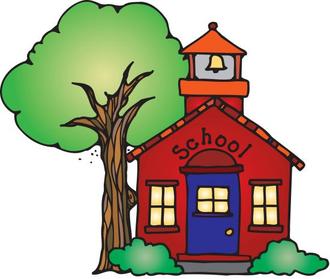 SchoolProfileSchool Address:School Address:School Address:School Address:SchoolProfileCityCityStateZipSchoolProfilePhone:Phone:Phone:Phone:SchoolProfileSchool Website:School Website:School Website:School Website:SchoolProfileSchool Contact Person:School Contact Person:School Contact Person:School Contact Person:SchoolProfileTechnology Mission Statement:Technology Mission Statement:Technology Mission Statement:Technology Mission Statement:SchoolProfileTechnology Vision Statement:Technology Vision Statement:Technology Vision Statement:Technology Vision Statement:SchoolProfileDemographicsDemographicsDemographicsDemographicsBoard Voted: 2/8/2017SchoolProfileCurrent Enrollment:Historical Enrollment:Historical Enrollment:Historical Enrollment:Board Voted: 2/8/2017SchoolProfileGrades Taught:Number of Teachers:Number of Teachers:Number of Teachers:Board Voted: 2/8/2017SchoolProfileSchool History:School History:School History:School History:School History:Instructional Goals & Required ResourcesInstructional Goals & Required ResourcesInstructional Goals & Required ResourcesInstructional Goals & Required ResourcesInstructional Goals & Required ResourcesInstructional Goals & Required ResourcesNAD Technology StandardsApplied with Faith IntegrationDigital LearningWhat the teacher plans to accomplish with students… (List major instructional goals and projects.)For ideas click on this link: “Teacher Ideas Matrix”What the teacher plans to accomplish with students… (List major instructional goals and projects.)For ideas click on this link: “Teacher Ideas Matrix”What is needed to meet the goals… (List existing and new hardware/software needed.)See appendix B:Lifecycle rotation schedule.What is needed to meet the goals… (List existing and new hardware/software needed.)See appendix B:Lifecycle rotation schedule.NAD Technology StandardsApplied with Faith IntegrationDigital Learning1st Year:10 Student computersInternet connectionGoogle Apps AccountSmartboardVideo projectorStudent computersInternet connectionNewHaveHaveHaveHaveHaveHaveNAD Technology StandardsApplied with Faith IntegrationDigital Learning2nd Year:10 Student computersInternet connectionGoogle Apps AccountSmartboardVideo projectorStudent computersInternet connectionNewHaveHaveHaveHaveHaveHaveNAD Technology StandardsApplied with Faith IntegrationDigital Learning3rd Year:10 Student computersInternet connectionGoogle Apps AccountSmartboardVideo projectorStudent computersInternet connectionNewHaveHaveHaveHaveHaveHaveNAD Technology StandardsApplied with Faith IntegrationDigital LearningBible, Fine Arts, Health, Language Arts, Math, Science, Social StudiesBible, Fine Arts, Health, Language Arts, Math, Science, Social Studies10 Student computersInternet connectionGoogle Apps AccountSmartboardVideo projectorStudent computersInternet connectionNewHaveHaveHaveHaveHaveHaveNAD Technology StandardsApplied with Faith IntegrationDigital Fluency1st Year:Use Google Apps for Education to create & collaborate on research projects, sharing them with parents; utilize smartboard/projector to view, create & manipulate media; learn keyboarding online (like TypingPal.com)10 Student computersInternet connectionGoogle Apps AccountSmartboardVideo projectorStudent computersInternet connectionNewHaveHaveHaveHaveHaveHaveNAD Technology StandardsApplied with Faith IntegrationDigital Fluency2nd Year:10 Student computersInternet connectionGoogle Apps AccountSmartboardVideo projectorStudent computersInternet connectionNewHaveHaveHaveHaveHaveHaveNAD Technology StandardsApplied with Faith IntegrationDigital Fluency3rd Year:10 Student computersInternet connectionGoogle Apps AccountSmartboardVideo projectorStudent computersInternet connectionNewHaveHaveHaveHaveHaveHaveNAD Technology StandardsApplied with Faith IntegrationDigital FluencyBible, Keyboarding, Language Arts, Math, Science, Social StudiesBible, Keyboarding, Language Arts, Math, Science, Social Studies10 Student computersInternet connectionGoogle Apps AccountSmartboardVideo projectorStudent computersInternet connectionNewHaveHaveHaveHaveHaveHaveNAD Technology StandardsApplied with Faith IntegrationDigital Citizenship1st Year:10 Student computersInternet connectionGoogle Apps AccountSmartboardVideo projectorStudent computersInternet connectionNewHaveHaveHaveHaveHaveHaveNAD Technology StandardsApplied with Faith IntegrationDigital Citizenship2nd Year:Develop an online presence through social media to share the gospel; create original apps.10 Student computersInternet connectionGoogle Apps AccountSmartboardVideo projectorStudent computersInternet connectionNewHaveHaveHaveHaveHaveHaveNAD Technology StandardsApplied with Faith IntegrationDigital Citizenship3rd Year:10 Student computersInternet connectionGoogle Apps AccountSmartboardVideo projectorStudent computersInternet connectionNewHaveHaveHaveHaveHaveHaveNAD Technology StandardsApplied with Faith IntegrationDigital CitizenshipBible, Fine Arts, Health, Language Arts, Social StudiesBible, Fine Arts, Health, Language Arts, Social Studies10 Student computersInternet connectionGoogle Apps AccountSmartboardVideo projectorStudent computersInternet connectionNewHaveHaveHaveHaveHaveHaveNAD Technology StandardsApplied with Faith IntegrationNarrative Summary:Narrative Summary:Narrative Summary:Narrative Summary:Narrative Summary:Non-Instructional Required Resources – What is needed to meet the mission, vision, and goals…Non-Instructional Required Resources – What is needed to meet the mission, vision, and goals…Non-Instructional Required Resources – What is needed to meet the mission, vision, and goals…Non-Instructional Required Resources – What is needed to meet the mission, vision, and goals…Non-Instructional Required Resources – What is needed to meet the mission, vision, and goals…Non-Instructional Required Resources – What is needed to meet the mission, vision, and goals…Non-Instructional Required Resources – What is needed to meet the mission, vision, and goals…Infrastructure,Equipment,Software, And PoliciesNetworkInfrastructure1st Year:Infrastructure,Equipment,Software, And PoliciesNetworkInfrastructure2nd Year:Infrastructure,Equipment,Software, And PoliciesNetworkInfrastructure3rd Year:Infrastructure,Equipment,Software, And PoliciesNetworkInfrastructureNarrative Summary:See appendix B lifecycle rotation schedule.See appendix B lifecycle rotation schedule.See appendix B lifecycle rotation schedule.See appendix B lifecycle rotation schedule.Infrastructure,Equipment,Software, And PoliciesNon-InstructionalEquipment1st Year:Infrastructure,Equipment,Software, And PoliciesNon-InstructionalEquipment2nd Year:Infrastructure,Equipment,Software, And PoliciesNon-InstructionalEquipment3rd Year:Infrastructure,Equipment,Software, And PoliciesNon-InstructionalEquipmentNarrative Summary:See appendix B lifecycle rotation schedule.See appendix B lifecycle rotation schedule.See appendix B lifecycle rotation schedule.See appendix B lifecycle rotation schedule.Infrastructure,Equipment,Software, And PoliciesNon-InstructionalSoftware1st Year:Infrastructure,Equipment,Software, And PoliciesNon-InstructionalSoftware2nd Year:Infrastructure,Equipment,Software, And PoliciesNon-InstructionalSoftware3rd Year:Infrastructure,Equipment,Software, And PoliciesNon-InstructionalSoftwareNarrative Summary:See appendix B lifecycle rotation schedule.See appendix B lifecycle rotation schedule.See appendix B lifecycle rotation schedule.See appendix B lifecycle rotation schedule.Infrastructure,Equipment,Software, And PoliciesPoliciesand DocumentsEquipment Procurement Policy (New and Used):Equipment Procurement Policy (New and Used):See attached policy document. Inventory:See attached policy document.Infrastructure,Equipment,Software, And PoliciesPoliciesand DocumentsStudent “Computer/Internet Acceptable Use Policy”Student “Computer/Internet Acceptable Use Policy”See attached document.Purchased Licenses and product keys storage:See attached policy document.Infrastructure,Equipment,Software, And PoliciesPoliciesand DocumentsTechnology BudgetTechnology BudgetSee attached 3 year planning budget.Master Passwords and Accounts Storage:See attached policy document.Infrastructure,Equipment,Software, And PoliciesPoliciesand DocumentsDisaster Recovery Backup Plan:Disaster Recovery Backup Plan:See attached document for files, documents, pictures, etc.Technology Support and repair:See attached policy document.Infrastructure,Equipment,Software, And PoliciesNarrative Summary: Narrative Summary: Narrative Summary: Infrastructure/Training2016-20172017-20182018-20192019-20202020-20212021-20222022-2023Student classroom computers10 desktops $10,0004 years old warning10 Desktops $10,000Student Chromebooks Grades 6-85 years old warning4 Chromebooks(1st set) $2,0004 years old warningStudent Chromebooks Grades 3-54 Chromebooks$2,0004 years old warning4 Chromebooks$2,000Teacher Laptops3 years old warning2 laptops $3,0004 years old warning2 laptops $3,000Ozybot2 Ozybots$1002 Ozybots$100Lego Robotics4 years old warning2 Robotic Kits$1,0004 years old warning2 Robotic Kits$1,0003D Printer5 years old warning3D printer$3,5005 years old warningWireless Access Points Infrastructure 6 years old warning3 wifi hubs$1,500Internet router,Switch6 years old warning1 router $1501 switch $500Internet Filter Hardware1 Comsifter$1500Internet Filter SubscriptionSchool license$150School license$150School license$150School license$150School license$150 School license$150School license$150Subtotal$10,000$4,100$5,100$2,650$10,000Typing Pals Subscription10 licenses$100.0010 licenses$100.0010 licenses$100.0010 licenses$100.0010 licenses$100.0010 licenses$100.0010 licenses$100.00IXL Math Subscription 10 licenses$100.0010 licenses$100.0010 licenses$100.0010 licenses$100.0010 licenses$100.0010 licenses$100.0010 licenses$100.00ERB Writing Subscription10 licenses$100.0010 licenses$100.0010 licenses$100.0010 licenses$100.0010 licenses$100.0010 licenses$100.0010 licenses$100.00Student Subscription Subtotal$300$300$300$300$300$300$300FETC Teacher Training1 Teacher$500.001 Teacher$500.001 Teacher$500.00Teacher Online Training2 Teachers$300.002 Teachers$300.002 Teachers$300.002 Teachers$300.00Teacher Training Subtotal$300$500$300$500$300$500$300GRAND TOTAL$10,750$7,050$5,700$5,100$10,750$6,950CATCHUPHardware Quantity PurchasedSerial NumberEntered ServiceRetired from ServiceiPad Air4A01239-345A01239-346A01239-347A01239-348July 2014A01239-347 – July 2016Canon Copier A309 (refurbished)139DFDD32-BJJ3July 2015Lenova 219289B33-39989B343-399May 2016